Adulti in cammino – giovedì 11 aprile 2024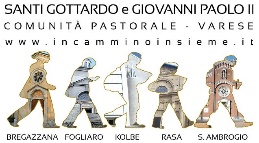 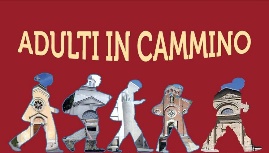 "Non vi lascerò orfani" Giovanni 14,18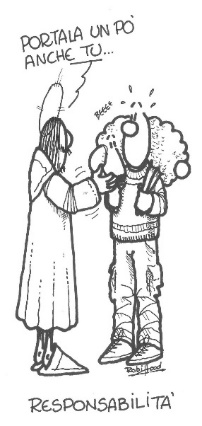 Entriamo nel clima di ascolto e di dialogoAscoltiamo e cantiamo sottovoce: “Veni, Sancte Spiritus” (Vieni, Santo Spirito) 	(Taizé, 5:09 minuti).Preghiera finale - Insegnami a pregare (cf Rm 8,26 27)O Spirito Santo, vieni in aiuto alla mia debolezza e insegnami a pregare.Senza di te, Spirito del Padre, non so che cosa devo chiedere, né come chiederlo.Ma tu stesso vieni in mio soccorso e preghi il Padre per me,con sospiri che nessuna parola può esprimere.O Spirito di Dio, tu conosci il mio cuore: prega in me come il Padre vuole.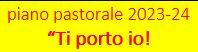 O Spirito Santo, vieni in aiuto alla mia debolezza e insegnami a pregare. Amen.Ascoltiamo il Signore che ci parladal vangelo di Gesù secondo Giovanni 14,1-311 Non sia turbato il vostro cuore. Abbiate fede in Dio e abbiate fede anche in me. 2Nella casa del Padre mio vi sono molte dimore. Se no, vi avrei mai detto: "Vado a prepararvi un posto"? 3Quando sarò andato e vi avrò preparato un posto, verrò di nuovo e vi prenderò con me, perché dove sono io siate anche voi. 4E del luogo dove io vado, conoscete la via".5Gli disse Tommaso: "Signore, non sappiamo dove vai; come possiamo conoscere la via?". 6Gli disse Gesù: "Io sono la via, la verità e la vita. Nessuno viene al Padre se non per mezzo di me. 7Se avete conosciuto me, conoscerete anche il Padre mio: fin da ora lo conoscete e lo avete veduto".8Gli disse Filippo: "Signore, mostraci il Padre e ci basta". 9Gli rispose Gesù: "Da tanto tempo sono con voi e tu non mi hai conosciuto, Filippo? Chi ha visto me, ha visto il Padre. Come puoi tu dire: "Mostraci il Padre"? 10Non credi che io sono nel Padre e il Padre è in me? Le parole che io vi dico, non le dico da me stesso; ma il Padre, che rimane in me, compie le sue opere. 11Credete a me: io sono nel Padre e il Padre è in me. Se non altro, credetelo per le opere stesse.12In verità, in verità io vi dico: chi crede in me, anch'egli compirà le opere che io compio e ne compirà di più grandi di queste, perché io vado al Padre. 13E qualunque cosa chiederete nel mio nome, la farò, perché il Padre sia glorificato nel Figlio. 14Se mi chiederete qualche cosa nel mio nome, io la farò.15Se mi amate, osserverete i miei comandamenti; 16e io pregherò il Padre ed egli vi darà un altro Paràclito perché rimanga con voi per sempre, 17lo Spirito della verità, che il mondo non può ricevere perché non lo vede e non lo conosce. Voi lo conoscete perché egli rimane presso di voi e sarà in voi. 18Non vi lascerò orfani: verrò da voi. 19Ancora un poco e il mondo non mi vedrà più; voi invece mi vedrete, perché io vivo e voi vivrete. 20In quel giorno voi saprete che io sono nel Padre mio e voi in me e io in voi. 21Chi accoglie i miei comandamenti e li osserva, questi è colui che mi ama. Chi ama me sarà amato dal Padre mio e anch'io lo amerò e mi manifesterò a lui".22Gli disse Giuda, non l'Iscariota: "Signore, come è accaduto che devi manifestarti a noi, e non al mondo?". 23Gli rispose Gesù: "Se uno mi ama, osserverà la mia parola e il Padre mio lo amerà e noi verremo a lui e prenderemo dimora presso di lui. 24Chi non mi ama, non osserva le mie parole; e la parola che voi ascoltate non è mia, ma del Padre che mi ha mandato.25Vi ho detto queste cose mentre sono ancora presso di voi. 26Ma il Paràclito, lo Spirito Santo che il Padre manderà nel mio nome, lui vi insegnerà ogni cosa e vi ricorderà tutto ciò che io vi ho detto.27Vi lascio la pace, vi do la mia pace. Non come la dà il mondo, io la do a voi. Non sia turbato il vostro cuore e non abbia timore. 28Avete udito che vi ho detto: "Vado e tornerò da voi". Se mi amaste, vi rallegrereste che io vado al Padre, perché il Padre è più grande di me. 29Ve l'ho detto ora, prima che avvenga, perché, quando avverrà, voi crediate. 30Non parlerò più a lungo con voi, perché viene il principe del mondo; contro di me non può nulla, 31ma bisogna che il mondo sappia che io amo il Padre, e come il Padre mi ha comandato, così io agisco. Alzatevi, andiamo via di qui".Parola del Signore. Lode a te, o Cristo!Lectio – rileggiamo a approfondiamo* Composizione del luogo fisico del brano: 	odori, sapori, rumori, personaggi…* Composizione del luogo interiore del brano: 	sensazioni e sentimenti dei personaggi* Leggiamo i versetti che precedono e quelli che seguono il nostro brano. 			cfr la app per smartphone e tablet: SacraBibbiaCei free* Gv 13,31-38 - 31Quando Giuda fu uscito, Gesù disse: «Ora il Figlio dell’uomo è stato glorificato, e Dio è stato glorificato in lui. 32Se Dio è stato glorificato in lui, anche Dio lo glorificherà da parte sua e lo glorificherà subito. 33Figlioli, ancora per poco sono con voi; voi mi cercherete ma, come ho detto ai Giudei, ora lo dico anche a voi: dove vado io, voi non potete venire. 34Vi do un comandamento nuovo: che vi amiate gli uni gli altri. Come io ho amato voi, così amatevi anche voi gli uni gli altri. 35Da questo tutti sapranno che siete miei discepoli: se avete amore gli uni per gli altri». 36Simon Pietro gli disse: «Signore, dove vai?». Gli rispose Gesù: «Dove io vado, tu per ora non puoi seguirmi; mi seguirai più tardi». 37Pietro disse: «Signore, perché non posso seguirti ora? Darò la mia vita per te!». 38Rispose Gesù: «Darai la tua vita per me? In verità, in verità io ti dico: non canterà il gallo, prima che tu non m’abbia rinnegato tre volte.* La composizione del nostro luogo interiore personale	Rispetto a questo brano, dove e come ti collochi?* Prima lettera di Giovanni 2,1: “Se qualcuno ha peccato abbiamo un avvocato presso il Padre: Gesù Cristo, il giusto”.* Carlo Maria Martini, Lo Spirito Santo, Spirito di Sapienza: https://www.youtube.com/watch?v=XfbSOfQZX2g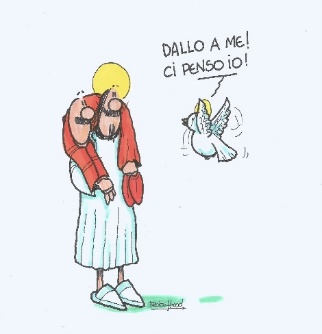 Meditatio – allarghiamo la riflessionea. Confronta i tuoi sentimenti con quelli di Gesù e dei discepoli- Le tue esperienze del distacco, dell’allontanamento, del saluto.- Quando ti sei sentito/a orfano/a?- Come reagisci?- Come ti senti al pensiero della presenza attiva dello Spirito del Risorto?b. Pensando al tempo liturgico che ci avvicina a Pentecoste- Le tue passate esperienze del Tempo liturgico post-Pasqua… come lo hai vissuto?- Quale shalom desideri e invochi?Carlo Maria Martini, Lo Spirito Santo, Spirito di Consiglio: https://www.youtube.com/watch?v=1IHzNujKjiw ____________________________________________________________________________________________________________________________________________________________________________________________________________________________________________________________________________________________________________________________________________________________________________________________________________________________________________________________________________________________________________________________________Oratio – prego a partire dalla Parola di Dio____________________________________________________________________________________________________________________________________________________________________________________________________________________________________________________________________________________________________________________________________________________________________________________________________________________________________________________________________________________________________________________________________Contemplatio – Se comincio a dialogare col Signore e sto bene…	Resto aperto alla possibilità che non mi “serva” più “riflettere” o “trovare le parole”… mi lascio fare dallo Spirito Santo e - deposto ogni ragionamento e anche la penna - sto a sentire cosa Lui mi suggerisce.__________________________________________________________________________________________________________________________________________________________________________________________________________________________________________________________________________________________________________________________________________________________________________________________________________________________________________________________________________________________________________________________________________________________________________________________________________________________Preghiera finale – Sequenza allo Spirito SantoVieni, Santo Spirito,manda a noi dal cieloun raggio della tua luce.Vieni, padre dei poveri,vieni; datore dei doni,vieni, luce dei cuori.Consolatore perfetto,ospite dolce dell'anima,dolcissimo sollievo.Nella fatica, riposo,nella calura, riparo,nel pianto, conforto.O luce beatissima,invadi nell'intimoil cuore dei tuoi fedeli.Senza la tua forza,nulla è nell'uomo,nulla senza colpa.Lava ciò che è sordido,bagna ciò che è arido,sana ciò che sanguina.Piega ciò che è rigido,scalda ciò che è gelido,raddrizza ciò ch'è sviato.Dona ai tuoi fedeliche solo in te confidanoi tuoi santi doni.Dona virtù e premio,dona morte santa,dona gioia eterna. Amen.Ascoltiamo e cantiamo sottovoce: “Sanctum Nomen Domini, magnificat anima mea”(“La mia anima magnifica il Santo Nome del Signore” - Taizé, 1:58 minuti).	Lo Spirito Santo - il Paraclilto	Nel vangelo di Giovanni ricorre ben quattro volte il titolo di “Paraclito” per indicare lo Spirito Santo, usato da Gesù nei discorsi dell’ultima cena. Questo termine ormai ci è diventato famigliare, tanto che lo usiamo come un sinonimo del nome stesso dello Spirito Santo: è il Paraclito. In realtà si tratta di una ulteriore immagine usata da Gesù come segno/simbolo per indicare lo Spirito: Paraclito è qualcosa (una persona in questo caso) che fa pensare allo Spirito Santo, e in particolare a un aspetto della sua azione.	Da dove deriva questo termine, che a noi pare strano e difficilmente traducibile?	La prima risposta è semplice: deriva dalla Bibbia, nella quale troviamo tutto un percorso di pensiero che conduce alle parole di Gesù sul Paraclito. Nell’AT Dio è il grande Consolatore (Paraclito ) del suo popolo. Il libro del Profeta Isaia contiene una intera sezione che viene chiamata “il libro della consolazione” (40-55). Inizia al cap. 40 con le famose parole: “Consolate, consolate il mio popolo - dice il vostro Dio”. In Is 51,12 Dio stesso proclama: “Io sono il tuo Paraclito”. Al Cap. 66, 13 Dio è definito: “Colui che consola come una madre”.	Questo “Dio della consolazione”, come lo chiama S. Paolo (RM 15,5) si è incarnato in Gesù Cristo, che difatti si definisce implicitamente “il primo Paraclito” quando promette che manderà “un altro Paraclito” (Gv 14,15).Vi può essere una seconda risposta alla domanda di poco fa (da dove deriva il termine Paraclito riferito allo Spirito): ed è l’esperienza della Chiesa primitiva. Dopo la Pasqua la Chiesa ha fatto un’esperienza viva e forte dello Spirito come consolatore, difensore, alleato, nelle varie difficoltà, nelle persecuzioni, nella vita quotidiana. In Atti 9,31 si legge: La Chiesa si consolidava e camminava nel timore del Signore e cresceva di numero, con il conforto (paràclesis!) dello Spirito Santo. Ci stupisce leggere negli Atti e nelle Lettere Apostoliche quante meraviglie avvengono per opera del Spirito Santo. A tutti i livelli la Chiesa percepisce lo Spirito Santo come una presenza, una realtà famigliare. Ora, è perfettamente comprensibile che si parli in questi termini di Gesù, che era stato visto, conosciuto, per lungo tempo. Ma lo Spirito santo chi lo aveva mai visto? Eppure tutti ne parlano, come di una realtà ben nota, come di casa, e a Lui si fa risalire ogni avvenimento, dal più piccolo al più grande. Che cosa può giustificare un fatto come questo, se non la rivelazione fatta da Gesù e l’esperienza viva della presenza dello Spirito?	Il termine Paraclito, nella Bibbia e in altri testi può significare, a seconda del contesto: intercessore o avvocato, oppure consolatore. È un termine polivalente. Nei primi secoli, quando la Chiesa era sotto persecuzione e faceva l’esperienza quotidiana di processi e condanne, si vedeva nel Paraclito soprattutto l’avvocato, il difensore divino. È curioso e significativo come si esprimono gli atti di un martirio avvenuto a Lione nel II secolo. Alcuni cristiani venivano condannati a morte, quando si levò la voce di uno dalla folla che, “ardente di Spirito Santo” si mise a contestare il modo superficiale ed iniquo con cui era stato emesso il giudizio. Naturalmente fu subito zittito, mettendo anche lui nel gruppo dei condannati con l’accusa di essere “l’avvocato dei cristiani”. E giustamente, commenta il narratore, “perché aveva in sé il grande Avvocato (Paraclito) che è lo Spirito Santo”.	In realtà questo ruolo di difensore nei processi umani era visto come segno e anticipazione di una difesa di ben altra portata: la difesa dei credenti davanti a Dio contro l’accusatore per eccellenza, il diavolo, “colui che accusa i nostri fratelli davanti a Dio giorno e notte” (Ap 12,10).